
ТБИЛИСИ – МЦХЕТА – КАХЕТИ  –  КАЗБЕГИ  –  БАТУМИ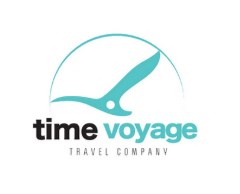 Даты тура : 
20.06.2020 – 02.07.2020
01.08.2020 – 13.06.2020
05.09.2020 – 17.09.20201 День. Встреча в аэропорту Тбилиси.                           
Вылет из Минска .2 День. Пешеходная экскурсия по Тбилиси и Мцхета.
Прилет в Тбилиси. Встреча в аэропорту. Раннее заселение в отель.Завтрак. В разные времена, столица Грузии была или в Тбилиси или во Мцхета. Нельзя узнать страну, если не посетить эти места. 
Тбилиси - столица Грузии, которая впитала в себя столько эпох и культур, что даже местные жители, не знают всех загадок и тайн, которые хранят лабиринты этого теплого и красивого города. Красивые резные балконы, уникальные парадные, знаменитые тбилисские дворики, это все то, чем славиться город.  
"Немного лет тому назад,
Там, где, сливаясь, шумят, 
Обнявшись, будто две сестры,
Струи Арагви и Куры,
Был монастырь"
Эти знаменитые строки написаны М.Ю. Лермонтовым о крестовом монастыре - Джвари, нашей первой остановке. Джвари - крестовый монастырь 7 века.
Далее мы отправимся во Мцхету, древнюю столицу Грузии и посетим храм Светицховели, где по приданию находиться множество православных ценностей, таких как: хитон Христа, мантия Ильи Пророка, пятка Андрея Первозванного. Ночлег в Тбилиси.3 День. Экскурсия Кахетия . 
Завтрак. Кахетия, сколько всего в этом слове! Несколько лет назад весь мир признал, что Грузия, является родиной вина. Мы начнем наш тур с посещения винного завода корпорации KTW, одного из самых крупных производителей вина, где нам расскажут в чем секрет "грузинской" технологии приготовления вина. После экскурсии нас ждет дегустация вина.Следующую остановку мы сделаем в знаменитом и очень развитом некогда городе Греми, который был полностью уничтожен жестоким иранским шахом Аббасом. Архангельский храм и колокольня уцелели и существуют по сей день, и именно это комплекс называют теперь "замок Греми"Далее мы пригласим Вас на обед в крестьянскую семью, где для Вас будет накрыт традиционный стол от кахетинской хозяйки (оплачивается дополнительно)Далее мы посетим монастырь Бодбе, где находиться могила Святой Нино, которая принесла в Грузию хрестианство в 4 веке. Последним пунктом нашей экскурсии будет Сигнаги - город Любви. Сигнаги - маленький городок в восточной Грузии, на склоне горы, в историческом регионе Кахети. Центр историко-географической области Кизики. Расположен на террасах, соединяющихся извилистыми крутыми улицами. Ночлег в Тбилиси.

4 День.  Экскурсия в Казбеги.
Завтрак. Столько всего сказано и написано о знаменитой военно-грузинской дороге, что она с каждым днем манит все больше и больше путешественников со всего мира. "Лучше гор, могут быть только горы, в которых ты еще не бывал" - знаменитые слова Высоцкого. Сегодня мы отправляемся в горы и почувствуем дух свободы.Первая наша остановка будет в Ананури, крепость, которая служила главным опорным пунктом для арагвских эриставов, правителей этого края. Крепость возникла в XVI веке и на протяжении последующих двух столетий служила северным форпостом обороны Закавказья, перекрывая дорогу, ведущую из Дарьяльского ущелья.Далее мы остановимся у "Арки Дружбы", которыя была построена, как смотровая площадка в честь 100-летия подписания Георгиевского трактата. Последним пунктом нашей поездки будет церковь Святой Троицы в Гергети, расположенная на высоте 2 170 м у подножья Казбека, вдоль Военно-Грузинской дороги в грузинской деревне Гергети, прямо над посёлком Степанцминда. Построенная в XIV веке святыня является единственным крестово-купольным храмом в области Хеви. Подле храма сохранилась средневековая колокольня. Ночлег в Тбилиси. 5 День. Свободный день . Отдых в Тбилиси 
Свободный день . Отдых в Тбилиси.

6 День. Переезд  к морю. Экскурсия в Кутаиси . 
Завтрак. Вы хотите окунуться в историю Грузии? Вы слышали название "Колхида" и хотите узнать эту историю лучше? Тогда этот тур для Вас. Мы увидим уникальные монастырские комплексы, внесенные в список всемирного наследия ЮНЕСКО: храм Баграта — одну из старейших грузинских церквей в Кутаиси, Гелатский монастырь — духовный центр всей Грузии с Гелатской академией — центр передовой науки средневековья и Моцамету — самый красивый монастырь Грузии! Так же мы посетим пещеру Прометея. Ночлег в Батуми/ Кобулети. 
7 День – 12 День . Отдых на море. 
Отдых на море.
13 День . Трансфер в аэропорт Батуми .
Трансфер в аэропорт Батуми .В стоимость пакета входит:• Проживание в гостиницах;• Завтраки• Дегустация вина в Кахети • Услуги русскоговорящего гида;
•Транспорт по туру • Входные билеты по туру • Отличное настроениеДополнительно оплачивается:• Дополнительная экскурсионная программа
• Дополнительное питание 